【令和○年度 第○回家庭教育学級】　「○○○○セミナー」受講後アンケート本日は家庭教育学級にご参加いただきありがとうございました。今後の講座をより良いものとするため、皆様のご意見をお聞かせください。◆本日知り得た情報や知識をどのように活かそうと思いましたか？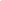 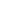 ◆今後家庭教育学級で扱ってほしいテーマがありましたらお書きください。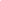 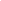 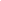 ◆ご意見、ご感想をご自由にお書きください。
（フォローが必要な場合はお名前をお残しください）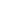 ご協力ありがとうございました。 【令和○年度 第○回家庭教育学級】　「○○○○セミナー」受講後アンケート本日は家庭教育学級にご参加いただきありがとうございました。今後の講座をより良いものとするため、皆様のご意見をお聞かせください。◆本日知り得た情報や知識をどのように活かそうと思いましたか？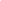 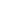 ◆今後家庭教育学級で扱ってほしいテーマがありましたらお書きください。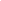 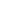 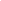 ◆ご意見、ご感想をご自由にお書きください。
（フォローが必要な場合はお名前をお残しください）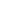 ご協力ありがとうございました。 